Prezydent Miasta Pruszkowa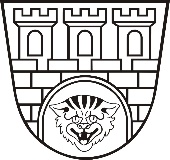 Zarządzenie nr 69/2023Prezydenta Miasta Pruszkowaz dnia 28 lutego 2023 r.w sprawie wprowadzenia zmian w Regulaminie OrganizacyjnymUrzędu Miasta Pruszkowa.Na podstawie art. 33 ust. 2 ustawy z dnia 8 marca 1990 r. o samorządzie gminnym 
(t.j. Dz. U. z 2023 r. poz. 40), zarządzam co następuje:§ 1W Regulaminie Organizacyjnym Urzędu Miasta Pruszkowa, stanowiącym załącznik 
do Zarządzenia nr 163/2019 Prezydenta Miasta Pruszkowa z dnia 1 sierpnia 2019 r., zmienionym Zarządzeniem nr 196/2020 Prezydenta Miasta Pruszkowa z dnia 17 września 
2020 r. (tekst jednolity ogłoszony w Zarządzeniu nr 234/2021 Prezydenta Miasta Pruszkowa 
z dnia 30 września 2021 r.) oraz zarządzeniami nr 47/2022 Prezydenta Miasta Pruszkowa 
z dnia 28 lutego 2022 r., nr 86/2022 Prezydenta Miasta Pruszkowa z dnia 8 kwietnia 2022 r.,
nr 213/2022 z dnia 31 sierpnia 2022 r., nr 230/2022 z dnia 29 września 2022 r. i nr 251/2022 
z dnia 9 listopada 2022 r. wprowadzam następujące zmiany:W Rozdziale VI Zakresy działań komórek organizacyjnych Urzędu, w § 37 ust. 1: pkt 1 otrzymuje brzmienie:„1) obsługa administracyjno-kancelaryjna Prezydenta, Zastępcy lub Zastępców Prezydenta, Sekretarza i Skarbnika;”,pkt 2 otrzymuje brzmienie:„2) organizacja wizyt, spotkań, konferencji i uroczystości z udziałem Prezydenta, Zastępcy lub Zastępców Prezydenta, Sekretarza i Skarbnika;”,pkt 3 otrzymuje brzmienie:„3) prowadzenie terminarzy spotkań Prezydenta, Zastępcy lub Zastępców Prezydenta, Sekretarza i Skarbnika;”,pkt 9 otrzymuje brzmienie:„9) organizacja wyjazdów służbowych Prezydenta, Zastępcy lub Zastępców Prezydenta, Sekretarza i Skarbnika;”.Załącznik nr 2 do Regulaminu Organizacyjnego Urzędu Miasta Pruszkowa, otrzymuje brzmienie określone w załączniku nr 1 do niniejszego Zarządzenia.§ 3Wykonanie zarządzenia powierza się Zastępcy Prezydenta Miasta, Sekretarzowi Miasta, Skarbnikowi Miasta.§ 4Zarządzenie wchodzi w życie z dniem podpisania i podlega publikacji w Biuletynie Informacji Urzędu Miasta Pruszkowa.Prezydent Miasta PruszkowaPaweł Makuch